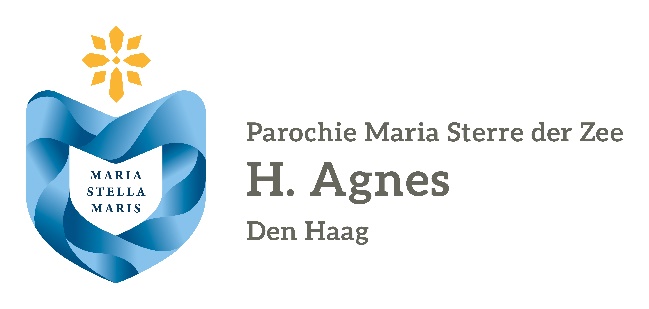 			DoopformulierIn te vullen door secretariaat:Doopdatum					TijdVoorbereidingsavond				TijdLocatieVoorgangerContactDopelingVoornamenRoepnaamAchternaamGeboortedatum				GeboorteplaatsGeslacht		Man / VrouwOudersVoornaam (vader) Achternaam  (vader)Voornaam (moeder)Achternaam (moeder)Geboortedatum (vader)					Geboortedatum (moeder)AdresPostcode 			PlaatsnaamEmailadresTelefoonPeetoudersVoornaam (doopvader) Achternaam (doopvader) Voornaam (doopmoeder)Achternaam  (doopmoeder)OpmerkingenHet ingevulde inschrijfformulier opsturen naar: 	Secretariaat H. Agnes - Beeklaan 188 - 2562 AP DEN HAAGof mailen naar:  agnes@rkdenhaag.nl